План мероприятий ко Всемирному дню здоровьяМКОУ «Усть-Калманская оош»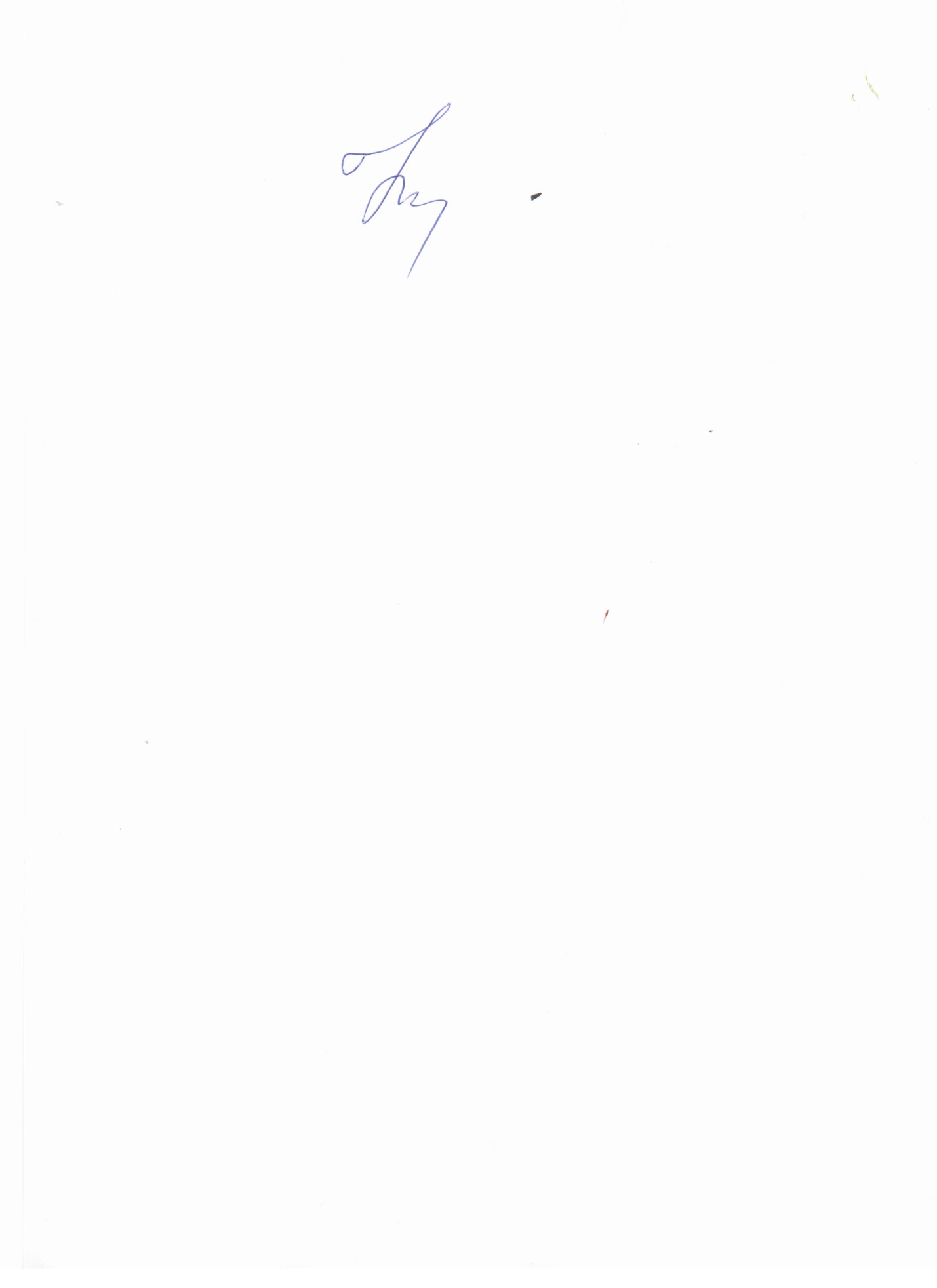 Директор школы                                     Н.М. Нехорошкова№КлассМероприятиеДата проведенияОтветственные11-4 классыВеселые старты7.04.16 г.Каплей Т.Л.Ситникова Т.В.Черемисина О.Ю.Троценко И.В.25 классПионербол6.04.16 г.Шумилова Л.А.36-7 классСпортивные соревнования «Выше, сильнее, быстрее»5.04.2016 г.Жукова К.К.Хохлова А.П.45-9 классы«Спортивная кругосветка»7.04.2016 г.Ст. вожатая Жукова К.К.учитель ОБЖ Еськова И.В.учитель физкультурыАбрамов С.М.58-9 классыИгра в лапту9.04 16 г.Василенко Н.М.Еськова И.В.61-9 классыБеседы о здоровом образе жизни и сбалансированном питанииапрель классные руководители85-9 классыКонкурс буклетов и плакатов «О здоровом образе жизни и сбалансированном питании»4.04.-8.04.16 г.Ст. вожатая Жукова К.К.Классные руководители91-4 классыКонкурс рисунков «Полезные и вредные продукты»4.04.-8.04.16 г.Ст. вожатая Жукова К.К.